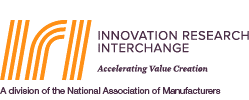 
Call for Presentations: 2023 IRI Annual ConferenceMay 22-25 (The Logan Hotel, Philadelphia)
Deadline to submit proposal: November 9, 2022The Innovation Research Interchange (a division of the National Association for Manufacturers) is now accepting submissions for the 2023 IRI Annual Conference program. This event is open to all industries and organizations, regardless of IRI membership status. Please carefully review the full packet before submitting a proposal. If you have questions about the submission process or content scope, please contact Mallory Smith (msmith@nam.org) for more information.2023 ThemeThe 2023 Annual Conference topics will be explored through the lens of “connectivity” across four focus areas: technology, people, ideas, and communities. This event will share emerging trends, technologies, valuable toolkits, and best practices to drive a successful organization. All submissions fit into one of the four focus areas. Examples have been provided for each focus area below, however, submissions are not limited to these suggested topics. Connectivity of Technology – breaking down information siloes, creating faster access to internal knowledge and resources, improving supply chain resilience, integrating artificial intelligence and machine learning, decarbonizing supply chains.Connectivity of People – finding talent with the technical skills needed to keep pace with emerging technologies, building stronger retention strategies to meet the needs and priorities of employees, creating a more inclusive and supportive workplace. 
Connectivity of Ideas – building better product development processes, creating an innovation culture that supports creativity, developing greener materials and processes. Connectivity of Communities – identifying the right partners to match needs and values, building an innovation ecosystem, creating a more coordinated global climate action through industry change.AudienceThe conference audience are innovation professionals working in corporations, startups, universities, and federal laboratories. Attendees range from early-career to corporate executives across a wide variety of industries. This event is open to the public. Most conference attendees work for IRI member companies and our research partners.Session FormatsExpress Learning Session   
Approximate duration: 20-30 minutes A facilitator and subject matter expert will lead a small group of attendees (10-15) in a structured discussion about the topic. Each attendee will each share their specific challenge related to the topic, followed by the subject matter expert providing recommendations and fellow attendees providing their own insight. A case study presentation  Interactive Roundtable   
Approximate duration: 75 minutes 
These sessions will have structured discussion of a specific challenge in a small group with a subject matter expert facilitator. The person submitting the topic will be required to either volunteer as the facilitator or to have another person(s) confirmed to do at time of submission. Breakout Session  
Approximate duration (including Q&A): 60 –75 minutes Presentation (with slides) made by speaker(s), which includes detailed overview of the subject, followed by Q&A or a facilitated discussion.A panel of experts and moderator discussing the topic through Q&A and audience polling. At least two members of the panel (may include the moderator) must be confirmed by the submission deadline, and all others by January 1, 2023. Selection CriteriaA proposal will be reviewed and scored based on: Clarity of purpose Fit with conference theme and/or scope Timeliness of topic Exciting information appropriate for the intended audience  Evidence of a high standard of research (if relevant) Presentation will be delivered well and meet its audience’s needs Submission PoliciesAll program proposals must be submitted to Mallory Smith (msmith@nam.org) by 11:59pm ET on Wednesday, November 9, 2022. Authors will be informed on or before November 30, 2022 if submission has been accepted. Once a session is accepted, the presenter(s) may not change the conceptual content of the session, except with the approval of IRI. IRI reserves the ability to edit, change, or combine program proposals if it is educationally advantageous. Program organizers will be notified before changes are made. Accepted speakers/panelists/moderators will receive a complimentary registration for the conference (for IRI members: this will be in addition to the complimentary registrations you receive in your annual membership benefits) Speakers may be asked to convert conference presentation into a journal manuscript for IRI’s journal, Research-Technology Management All proposals are due by 11:59pm ET November 9, 2022 If you have questions regarding these policies and procedures or the submission process, please contact Mallory Smith (msmith@nam.org)